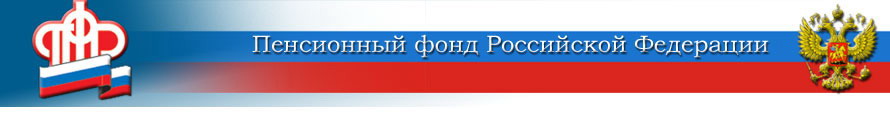 ГОСУДАРСТВЕННОЕ УЧРЕЖДЕНИЕ –ОТДЕЛЕНИЕ ПЕНСИОННОГО ФОНДА РОССИЙСКОЙ ФЕДЕРАЦИИПО ЯРОСЛАВСКОЙ ОБЛАСТИ        __________________________________________________________________       150049 г. Ярославль,     			                         пресс-служба  (4852) 59  01  28       проезд Ухтомского, д.5                                		                       факс       (4852) 59  02  82                                  					                  	            e-mail:    smi@086.pfr.ruО  выплате пенсий через ООО КБ «Аксонбанк»ОПФР по Ярославской области информирует о том, что с 17 сентября 2018 года приказом Банка России №ОД-2423 отозвана лицензия на осуществление банковских операций у кредитной организации ООО КБ «Аксонбанк».Перечисление пенсии и иных социальных выплат в данную кредитную организацию  в сентябре  2018 года осуществляется  не будет. Пенсионерам, которым ранее производилась доставка пенсии через ООО КБ «Аксонбанк» необходимо обратиться в территориальные органы Пенсионного фонда РФ с заявлением о выборе новой доставочной организации.Заявление можно подать как лично, так и через представителя, в том числе путем направления его по почте, либо при наличии письменного согласия пенсионера через работодателя.Также заявление можно предоставить через  Многофункциональные центры представления государственных и муниципальных услуг (МФЦ) или в форме электронного документа через "Интернет", включая федеральную государственную информационную систему "Единый портал государственных и муниципальных услуг (функций)" и информационную систему ПФР  "Личный кабинет застрахованного лица".Пресс-служба Отделения ПФР                                                                                                                    по  Ярославской  области 